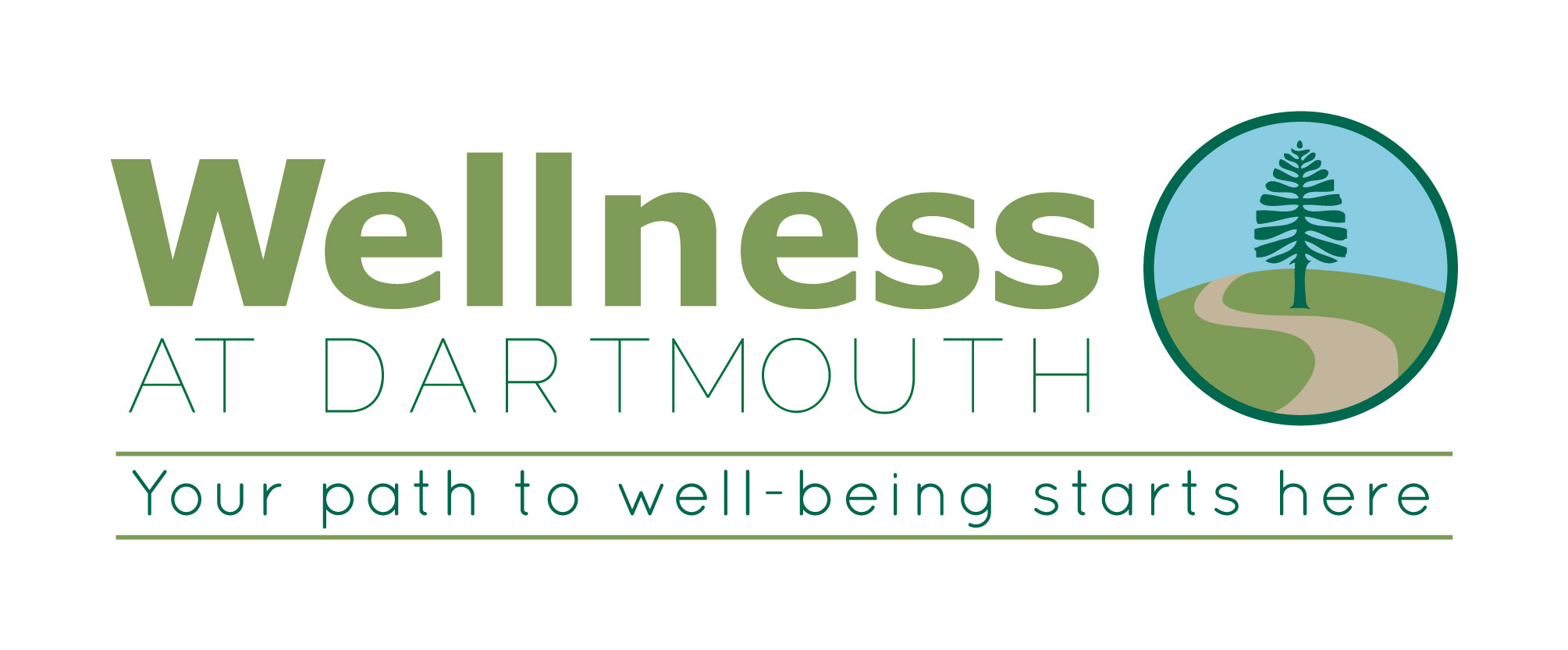 Indoor Walking Route at The Hopkins Center for the ArtsStart: Hopkins Center main entrance (off Hop Plaza)Walk up the stairs to Top of the Hop and head towards Alumni Hall/Faculty LoungeGo down the flight of stairs on your right, take a left and walk past the Galleries, student hinman boxes, Hop Garage and Courtyard CaféGo down the stairs by Spaulding Auditorium, past the Music Department and take a right at the wall sign for the Faulkner Recital HallDo a loop (or two!) around the Music Department and exit the same door you came through (staircase near Spaulding will be in front of you)Take a right and walk past the Student Workshops (be sure to browse the exhibits in the window!) and Paddock Music LibraryGo up the stairs and you’ll find yourself facing the Straus Gallery on the Hop’s main levelTake a right and walk back towards the Moore Theater and Hop Plaza End: Hopkins Center main entrance (off Hop Plaza)